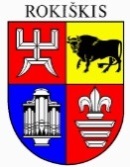 ROKIŠKIO RAJONO SAVIVALDYBĖS TARYBAVadovaudamasi Lietuvos Respublikos vietos savivaldos įstatymo 6 straipsnio 34 dalimi, 16 straipsnio 2 dalies 17 punktu, atsižvelgdama į Rokiškio rajono savivaldybės 2022 m. balandžio 29 d. sprendimą Nr. TS-89 „Dėl pritarimo Rokiškio rajono savivaldybės tarybos ir Panevėžio apskrities vyriausiojo policijos komisariato bendradarbiavimo sutarčiai“; Rokiškio rajono savivaldybės taryba n u s p r e n d ž i a: 	1. Patvirtinti Trūkstamų specialistų pritraukimo į Panevėžio apskrities vyriausiojo policijos komisariato Rokiškio policijos komisariatą finansavimo programą (pridedama).2. Skelbti šį sprendimą Rokiškio rajono savivaldybės tinklalapyje, Teisės aktų registre. 	Sprendimas per vieną mėnesį gali būti skundžiamas Lietuvos administracinių ginčų komisijos Panevėžio apygardos skyriui adresu Respublikos g. 62, Panevėžys, Lietuvos Respublikos ikiteisminio administracinių ginčų nagrinėjimo tvarkos įstatymo nustatyta tvarka.Savivaldybės meras								Ramūnas GodeliauskasBirutė ŠlikienėPATVIRTINTARokiškio rajono savivaldybės tarybos2022 m. spalio 28 d. sprendimu Nr. TS-TRŪKSTAMŲ SPECIALISTŲ PRITRAUKIMO Į PANEVĖŽIO APSKRITIESVYRIAUSIOJO POLICIJOS KOMISARIATO ROKIŠKIO RAJONO POLICIJOSKOMISARIATĄ FINANSAVIMO PROGRAMAI SKYRIUSBENDROSIOS NUOSTATOS1. Trūkstamų specialistų pritraukimo į Panevėžio apskrities vyriausiojo policijos komisariato Rokiškio rajono policijos komisariatą finansavimo programos (toliau – Programa) tikslas – skatinti mokymo įstaigas baigusius ir jau tarnaujančius  pareigūnus pasirinkti tarnauti  Panevėžio apskrities vyriausiojo policijos komisariato (toliau – Panevėžio apskr. VPK) Rokiškio rajono policijos komisariate (toliau – Rokiškio r. PK).2. Programa nustato skatinimo priemones Panevėžio apskrities vyriausiojo policijos komisariato (toliau – Panevėžio apskr. VPK) Rokiškio r. policijos komisariato trūkstamų specialybių specialistams, kurias skiria Rokiškio rajono savivaldybė pagal Panevėžio apskr. VPK ir Rokiškio rajono savivaldybės 2022 m. liepos 11 d. pasirašytą bendradarbiavimo sutartį Nr. 50-ST6-27-(1.66), jų dydį, finansavimo teikimo sąlygas ir tvarką.3. Programoje vartojama sąvoka – atvykstantis tarnauti trūkstamas specialistas (toliau – ATTS):	 3.1.1. iš kito apskrities vyriausiojo policijos komisariato atvykęs užimti laisvą pareigybę Panevėžio apskr. VPK Rokiškio r. policijos komisariato statutinis valstybės tarnautojas, su kuriuo pasirašomas susitarimas dėl finansavimo teikimo taikant skatinimo priemonę;3.1.2. Lietuvos policijos mokyklos pirminio profesinio mokymo kursantas arba įvadinio mokymo kurso kursantas, su kuriuo pasirašomas susitarimas dėl finansavimo teikimo taikant skatinimo priemonę;3.1.3. asmuo, priimtas į Lietuvos aukštąją mokyklą studijuoti pagal siuntime nurodytą studijų programą, kuris pasirašo Lietuvos Respublikos vidaus tarnybos statuto 13 straipsnyje nurodytą stojimo į vidaus tarnybą sutartį ir su kuriuo pasirašomas susitarimas dėl finansavimo teikimo taikant skatinimo priemonę.II SKYRIUSSKATINIMO PRIEMONĖS IR FINANSUOJAMŲ PRIEMONIŲ DYDŽIAI4. ATTS skatinimo priemonės ir dydžiai:4.1. mėnesinė 250 Eur (dviejų šimtų penkiasdešimt eurų), bet ne daugiau kaip 5 000 Eur (penkių tūkstančių eurų) per visą studijų laiką atskaičius mokesčius, kuriuos apskaičiuoja ir sumoka Panevėžio apskr. VPK), dydžio išmoka ( o įsigaliojus Lietuvos Respublikos vidaus tarnybos statuto pakeitimo įstatymui, mokėti tikslinę stipendiją ir (ar) vienkartinę skatinamąją išmoką, kuri skiriama Programos 3.1.2 ir 3.1.3. papunkčiuose nurodytiems ATTS.	Neišnaudojus mėnesinėms išmokoms skirtų 5 000 Eur ar neišnaudojus visos sumos, likusi suma išmokama atvykus į Panevėžio apskr. VPK per Lietuvos Respublikos vidaus tarnybos statuto 14 straipsnio 1 dalyje nurodytą terminą. 	Pasinaudojęs skatinimo priemone pagal šį papunktį, ATTS įsipareigoja nepertraukiamai (ne trumpiau kaip 3 metus nuo formaliojo švietimo programos baigimo) eiti pareigūno pareigas Panevėžio apskr. VPK Rokiškio r. policijos komisariate ne mažesniu kaip 1 etato darbo krūviu. Jeigu dėl tam tikrų pateisinamų aplinkybių pareigūnas (-ė) negali eiti pareigų (pavyzdžiui, nėštumo ir gimdymo atostogos, atostogos vaikui prižiūrėti ir kt.), laikotarpis pratęsiamas;4.2. išmokos mokėjimas sustabdomas, kai ATTS sustabdo studijas teisės aktų nustatyta tvarka arba jo paties prašymu (dėl ligos, vaiko priežiūros ar asmeninių priežasčių) išleidžiamas akademinių atostogų;4.3. ATTS grįžus tęsti studijų, išmokos mokėjimas tęsiamas;4.4. vienkartinė skatinamoji išmoka – 5 000 Eur (penki tūkstančiai eurų) Eur atskaičius mokesčius, kuriuos apskaičiuoja ir sumoka Panevėžio apskr. VPK, skiriama ATTS, nurodytiems Programos 3.1.1 papunktyje, (o įsigaliojus Lietuvos Respublikos vidaus tarnybos statuto pakeitimo įstatymui mokėti vienkartinę skatinamąją išmoką. Pasinaudojęs šia skatinimo  priemone, ATTS įsipareigoja eiti pareigūno pareigas Panevėžio apskr. VPK Rokiškio r. policijos komisariate ne trumpiau kaip 3 metus nuo tarnybos pradžios ir ne mažesniu kaip 1 etato darbo krūviu. Jeigu dėl tam tikrų pateisinamų aplinkybių pareigūnas (-ė) negali eiti pareigų (pavyzdžiui, nėštumo ir gimdymo atostogos, atostogos vaikui prižiūrėti ir kt.), laikotarpis pratęsiamas.5. Skatinimo priemonė tam pačiam asmeniui skiriama tik vieną kartą ir tik viena skatinimo priemonė, nurodyta 4.1 ir 4.4 punktuose.III SKYRIUSDOKUMENTŲ PATEIKIMO IR SKATINIMO PRIEMONIŲ FINANSAVIMO TVARKA6. Programoje nurodytų skatinimo priemonių skyrimas ir finansavimas organizuojamas tokia tvarka:6.1. trūkstamas specialistas, ketindamas pasinaudoti Programoje numatytomis skatinimo priemone, gali pateikti prašymą elektroniniu paštu panevezioavpk@policija.lt arba atvykti adresu: Rokiškis, Pramonės g. 9. Telefonai pasiteirauti: 8 700 62 610, 8 700 62 603. Prie prašymo, atsižvelgiant į aplinkybes, pridedami šie dokumentai: asmens dokumentas ir jo kopija, sutartis su mokymosi įstaiga arba kitas dokumentas, įrodantis Programos 3.1.2 ir 3.1.3 papunkčiuose nurodytas aplinkybes;6.2. laisvos formos prašymą dėl finansavimo skyrimo taikant skatinimo priemonę nagrinėja Panevėžio apskr. VPK viršininko įsakymu sudaryta Skatinimo priemonių teikimo atvykstantiems tarnauti į Panevėžio apskrities vyriausiojo policijos komisariato Rokiškio rajono policijos komisariatą trūkstamiems specialistams komisija (toliau – Komisija);6.3. Komisija, nagrinėdama trūkstamo specialisto pateiktą prašymą, gali paprašyti pateikti papildomų duomenų ir dokumentų. Komisija priima sprendimą ir teikia siūlymą Panevėžio apskr. VPK viršininkui pasirašyti susitarimą dėl finansavimo teikimo taikant skatinimo priemonę arba jos nepasirašyti;6.4. Rokiškio rajono savivaldybė raštu informuojama apie ketinimą su trūkstamu specialistu pasirašyti susitarimą dėl finansavimo teikimo taikant skatinimo priemonę;6.5. Rokiškio rajono savivaldybė, trūkstamas specialistas ir jį į pareigas priimantis Panevėžio apskr. VPK viršininkas ar kitas jo įgaliotas asmuo pasirašo susitarimą dėl finansavimo teikimo taikant skatinimo priemonę. Susitarime turi būti numatyti išmokų mokėjimo terminai, šalių teisės ir pareigos, atsakomybė, susitarimo nutraukimo tvarka ir kt.;6.6. jei trūkstamas specialistas nepasirašo Programos 6.5 papunktyje nurodytos susitarimo dėl finansavimo teikimo taikant skatinimo priemonę, laikoma, kad jis tokio finansavimo atsisako.IV SKYRIUSATSAKOMYBĖ7. Panevėžio apskr. VPK ne vėliau kaip per 10 darbo dienų raštu informuoja Rokiškio rajono savivaldybę, jei ATTS savo noru išeina iš tarnybos, jis atleidžiamas, arba išnyksta aplinkybės, dėl kurių buvo skirtas finansavimas, pavyzdžiui, nebaigiamos studijos ir kt.8. Jei ATTS neištarnauja vidaus tarnyboje laiko, nurodyto Programos 4.1, 4.2 papunkčiuose, pašalinamas iš mokymo įstaigos arba baigęs mokytis atsisako tarnauti vidaus tarnyboje, arba paaiškėja Lietuvos Respublikos vidaus tarnybos statuto 16 straipsnio 1 dalies 1, 2, 3, 4, 6, 7 punktuose nustatytų aplinkybių, su juo nutraukiama stojimo į vidaus tarnybą sutartis arba jis nepriimamas į vidaus tarnybą, arba atleidžiamas iš vidaus tarnybos dėl jo kaltės anksčiau, jis per 6 mėnesius privalo grąžinti Panevėžio apskr. VPK gautas išmokas pagal susitarimą dėl finansavimo teikimo taikant skatinimo priemonę proporcingai neištarnautam vidaus tarnyboje laikui. Negrąžinus išmokų savo noru, jos išieškomos teismo tvarka. Jei ATTS negali įvykdyti  programos 3.1.1 punkte numatyto susitarimo dėl sveikatos būklės (pateikta Lietuvos Respublikos vidaus reikalų ministerijos Medicinos centro Centrinės medicinos ekspertizės komisijos išvada), dėl gautų išmokų pagal šį Susitarimą grąžinimo/negrąžinimo ir jų dydžio sprendžia sudaryta bendra Panevėžio apskr. VPK ir Savivaldybės komisija.9. Grąžinta arba teismo tvarka išieškota suma grąžinama Rokiškio rajono savivaldybei.V SKYRIUSBAIGIAMOSIOS NUOSTATOS10. Programoje neaptarti klausimai sprendžiami Lietuvos Respublikos teisės aktų nustatyta tvarka.11. Programa gali būti pildoma, keičiama ar pripažįstama netekusia galios Rokiškio rajono savivaldybės tarybos sprendimu.12. Programos trukmė – 4 metai. Programa gali būti nutraukta anksčiau laiko, atsižvelgiant į Rokiškio rajono savivaldybės skiriamą finansavimą ir kitas aplinkybes.
__________________________________Rokiškio rajono savivaldybės tarybaiSprendimo projekto tikslas ir uždaviniai:Teikiamo sprendimo projekto tikslas yra nustatyti skatinimo priemones Panevėžio apskrities vyriausiojo policijos komisariato Rokiškio policijos komisariato trūkstamų specialybių atvykstantiems tarnauti trūkstamiems specialistams. Projekto uždaviniai – nustatyti skatinimo priemones ir finansuojamų priemonių dydžius.         	Teisinio reguliavimo nuostatos:Sprendimo projektas priimtas, vadovaujantis Rokiškio rajono savivaldybės 2022 m. balandžio 29 d. sprendimu Nr. TS-89 „Dėl pritarimo Rokiškio rajono savivaldybės tarybos ir Panevėžio apskrities vyriausiojo policijos komisariato bendradarbiavimo sutarčiai“; kurio 3.1 punktas įpareigoja komisariatą parengti ir pateikti Rokiškio rajono savivaldybei  trūkstamų policijos pareigūnų pritraukimo į Rokiškio rajoną finansinių priemonių programą.	Sprendimo projekto esmė. Šiuo sprendimu siekiama numatyti trūkstamų specialistų pritraukimo į Panevėžio apskrities vyriausiojo policijos komisariato Rokiškio rajono policijos komisariatą skatinimo priemones, kurios padėtų pritraukti naujų specialistų. Dideliu iššūkiu tampa palaikyti Rokiškio mieste ir rajone viešąją tvarką, eismo saugumą, teikiamų paslaugų Rokiškio rajono gyventojams prieinamumą ir kokybę, nes didelė dalis tarnaujančių pareigūnų jau yra įgiję teisę į pareigūnų ir karių valstybinę pensiją. Dėl minėtų priežasčių ateityje gali susidaryti dar kritiškesnė situacija, ypač dėl pirminės grandies pareigūnų, dirbančių Reagavimo skyriuje.Laukiami rezultatai:teigiami – bus sudarytos sąlygos pasinaudoti finansine parama, kuri paskatins atvykstančių tarnauti trūkstamų specialistų įsidarbinimą Panevėžio apskrities vyriausiojo policijos komisariato Rokiškio policijos komisariate arba asmenims, kurie pasirašo sutartį dėl finansavimo ir yra Lietuvos policijos mokyklos pirminio profesinio mokymo kursantas arba įvadinio mokymo kurso kursantas ar priimtas į Lietuvos aukštąją mokyklą studijuoti pagal siuntime nurodytą studijų programą, kuris pasirašo Lietuvos Respublikos vidaus tarnybos statuto 13 straipsnyje nurodytą stojimo į vidaus tarnybą sutartį;neigiami – nebus.Finansavimo šaltiniai ir lėšų poreikis: Sprendimui įgyvendinti  lėšų poreikis – savivaldybės biudžeto lėšos. Suderinamumas su Lietuvos Respublikos galiojančiais teisės norminiais aktais. Projektas neprieštarauja galiojantiems teisės aktams. Antikorupcinis vertinimas. Atliktas teisės akto projekto antikorupcinis vertinimas, parengta pažyma.Tarpinstitucinio bendradarbiavimo koordinatorė                             		   Birutė Šlikienė                                                 SPRENDIMASSPRENDIMASSPRENDIMASSPRENDIMASSPRENDIMASDĖL TRŪKSTAMŲ SPECIALISTŲ PRITRAUKIMO Į PANEVĖŽIO APSKRITIESVYRIAUSIOJO POLICIJOS KOMISARIATO ROKIŠKIO RAJONO POLICIJOSKOMISARIATĄ FINANSAVIMO PROGRAMOS PATVIRTINIMODĖL TRŪKSTAMŲ SPECIALISTŲ PRITRAUKIMO Į PANEVĖŽIO APSKRITIESVYRIAUSIOJO POLICIJOS KOMISARIATO ROKIŠKIO RAJONO POLICIJOSKOMISARIATĄ FINANSAVIMO PROGRAMOS PATVIRTINIMODĖL TRŪKSTAMŲ SPECIALISTŲ PRITRAUKIMO Į PANEVĖŽIO APSKRITIESVYRIAUSIOJO POLICIJOS KOMISARIATO ROKIŠKIO RAJONO POLICIJOSKOMISARIATĄ FINANSAVIMO PROGRAMOS PATVIRTINIMODĖL TRŪKSTAMŲ SPECIALISTŲ PRITRAUKIMO Į PANEVĖŽIO APSKRITIESVYRIAUSIOJO POLICIJOS KOMISARIATO ROKIŠKIO RAJONO POLICIJOSKOMISARIATĄ FINANSAVIMO PROGRAMOS PATVIRTINIMODĖL TRŪKSTAMŲ SPECIALISTŲ PRITRAUKIMO Į PANEVĖŽIO APSKRITIESVYRIAUSIOJO POLICIJOS KOMISARIATO ROKIŠKIO RAJONO POLICIJOSKOMISARIATĄ FINANSAVIMO PROGRAMOS PATVIRTINIMO2022 m.  spalio 28 d. Nr. TS-Rokiškis2022 m.  spalio 28 d. Nr. TS-Rokiškis2022 m.  spalio 28 d. Nr. TS-Rokiškis2022 m.  spalio 28 d. Nr. TS-Rokiškis2022 m.  spalio 28 d. Nr. TS-RokiškisTEIKIAMO SPRENDIMO PROJEKTO„DĖL TRŪKSTAMŲ SPECIALISTŲ PRITRAUKIMO Į PANEVĖŽIO APSKRITIES VYRIAUSIOJO POLICIJOS KOMISARIATO ROKIŠKIO RAJONO POLICIJOS KOMISARIATĄ FINANSAVIMO PROGRAMOS PATVIRTINIMO” AIŠKINAMASIS RAŠTAS